_COUNTRY: CILT UKRAINE
URL: www.cilt-ukraine.com.ua
DATE AUDITED: 12 October 2018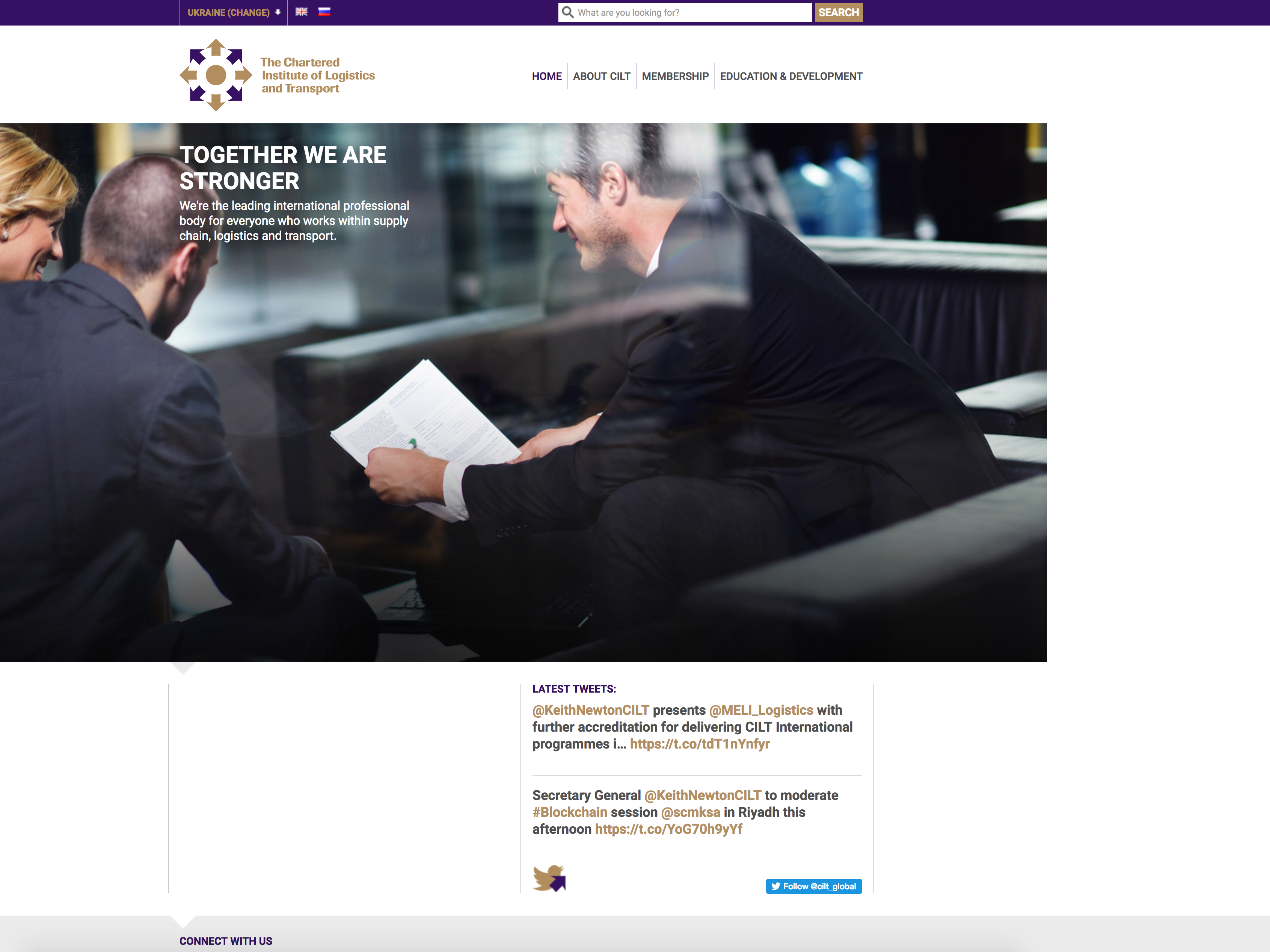 1. CREATING A JOURNEY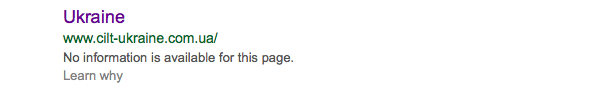 2. BRAND COMPLIANCE3. USER INTERFACE DESIGN4. CONTENT AND INFORMATION ARCHITECTURE 5. SOCIAL MEDIA What was checked?Action requiredSearch: The meta titles and descriptions have not been optimized for GoogleOptimise the page titles and descriptions Business page: There is no Google business page available for this location Create a Google business page to help boost SEO and to make your location more accessible Https present: No The website should have a trusted SSL Digital Certificate (this will show as a green padlock) What was checked?Action requiredLogo: The correct logo has been used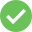 Photography: A mix of good quality stock images have been used throughout the website. Many of which reflect the nature of CILTTone of voice: The wording is not professional or succinct Please refer to the tone of voice section in the brand guidelines and look to re-write the copy in a more professional and engaging way. Also look at the main website: http://ciltinternational.org for reference of tone and wording. Consider having the website proofreadColour: CorrectFont: CorrectLink back to CILT International: CorrectWhat was checked?Action requiredHomepage proposition: On brand and uses the “Stronger Together” statementDesign: the design is clean, clear and appealing with good imageryTypography: CorrectFavicon: The correct favicon has been usedFeedback: GoodText within images: NoAccessibility: GoodResponsive: This website is responsive to mobile devices. Good design, layout and is user-friendlyWhat was checked?Action requiredCountry selector iframe: PresentNavigation: User-friendly. The navigation is condensed, the menu highlights so the user always knows where they are and the logo links back to the homepage from every pageFind membership details: The dedicated area for membership is clearly marked in the top navigation bar. The different types of membership are clearly identified and supported with images. Application forms are missing and there appears to be no guidance on joining Add guidance in completing the application form and clear information on how and where to submit it. Refer to http://ciltinternational.org for content ideasBroken links: A number of broken links have been foundRecommend using a free link checker, such as https://www.brokenlinkcheck.com/ or similarWiLAT and YP check: Both present. YP has no content such as (purpose or benefits) other than contact details. WiLAT quotes figures from 2014Update content for WiLAT and create new content for YP ASAP to ensure they both have the focus they needs. Please refer to the brand guidelines and the main, international website: http://ciltinternational.org for guidance. Quality of content: Too wordy on some pagesSuggest using shorter paragraphs. See brand guidelinesContact details: The bottom of each page has a link to the contact pageNews: There is no dedicated “News” or “Events” areaConsider capacity to add and maintain up to date content. If there is capacity, the site would benefit from up to date News and Events from UkraineWhat was checked?Action requiredSocial media links: No links are presentConsider capacity. Only add links to social media sites if they are well maintained and already have good level of interaction. Refer to brand guidelines for guidanceLinkedIn account: Consider capacity and whether an account should be created. Please refer to the brand guidelines for guidanceFacebook account: Likes: 
Last updated: Consider capacity and whether an account should be created. Please refer to the brand guidelines for guidanceTwitter account:Followers: 
Last updated:Consider capacity and whether an account should be created. Please refer to the brand guidelines for guidance